COMMITTEE ON THE USE OF HUMAN SUBJECTS IN RESEARCHOHRP IRB00005900       Eastern Connecticut State U IRB #1       Federalwide Assurance FWA00011898IRB-5 Application for Continuing Review of Approved ResearchRead these important notes before completing this application: There may be periodic updates to this form, so please be sure to use the current version.Only complete applications with all the required information and documentation (consent form, etc.) will be reviewed.  Do not alter this application/convert it to another format (PDF, etc.). Altered applications will not be reviewed. Tap in the boxes to check/uncheck your selections. Use the “Click or tap here to enter text” to enter all information. The boxes will adjust to accommodate however much space you need. Do not bold the text you enter in the text boxes.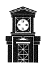 EASTERN CONNECTICUT STATE UNIVERSITYOffice of the Vice President for Academic AffairsGelsi-Young Hall, Willimantic, CT 06226 Ph: 860-465-5245CUHSR use only:
Protocol #  Section 1: General InformationName of Principal Investigator: Department: Email: Phone: Study title: IRB Protocol Number: Protocol Expiration Date: Section 2: Research Information 1. If applicable, list source(s) of funding procured or sought for the project, including the full name of the sponsor, and sponsor’s project identification number or code for the procured source(s) of funding.  N/A  2. Provide the number of subjects enrolled since the last review and the total number of subjects enrolled to date.3. Provide a description of the subject population by gender and other relevant demographics. 4. If applicable, provide a summary of any approved changes to the research protocol and the dates they were approved.   N/A  5. Provide a summary of the research results to date.6. If applicable, provide a summary of any unanticipated problems and/or adverse events (in many cases, such a summary could be a simple brief statement that there have been no unanticipated problems and that adverse events have occurred at the expected frequency and level of severity as documented in the research protocol, the informed consent document, and any investigator brochure).   N/A  7. If applicable, describe any difficulties recruiting or retaining subjects, and the number of subjects, if any, who withdrew from the research since the last CUHSR review.   N/A  8. If applicable, provide a summary of any complaints about the research since the last CUHSR review.   N/A  9. If applicable, provide any relevant multi-center or multi-investigator progress reports.   N/A  10. If applicable, describe any proposed changes in the study protocol, including any newly proposed informed consent document.  N/A  11. If applicable, provide any additional information that will aid the CUHSR in evaluating the research.  N/A  12. A copy of the informed consent document currently in use (as most recently approved by the CUHSR) must be attached. Is the informed consent document attached?   Yes     No